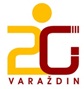 		  	Druga gimnazija Varaždin			Hallerova aleja 6a,  42000 VaraždinKLASA: 112-01/20-01/223URBROJ: 2186-145-01-20-13Varaždin, 9. prosinca 2020.Na temelju članka 10. Pravilnika o načinu i postupku zapošljavanja u Drugoj gimnaziji  Varaždin,  Povjerenstvo  za procjenu i vrednovanje kandidata za radno mjesto spremač/ica, objavljuje OBAVIJESTo području procjene i vrednovanja  kandidataprijavljenih na natječaj objavljen 26. studenoga 2020. godine za radno mjesto spremač/ica  – 2 izvršitelja (m/ž), završena osnovna škola, određeno vrijeme do šest mjeseci od sklapanja ugovora o radu, nepuno radno vrijeme, 20 sati ukupno tjednoI.Vrednovanje kandidata Povjerenstvo utvrđuje putem razgovora (intervuja) s kandidatom, a vrednuje se bodovima.Područje procjene i vrednovanja:- znanje, vještine, interese,  ciljeve i motivaciju kandidata za rad u školskoj ustanovi te rezultate ostvarene u njihovu dosadašnjem radu.Rezultati intervjua vrednuju se bodovima od 0 do 10.Ukupna ocjena je zbroj aritmetičke sredine ocjena svakog člana povjerenstva.II.Vrednovanje kandidata putem razgovora održati će se dana 15. prosinca 2020. godine u  Drugoj gimnaziji Varaždin, Hallerova aleja 6a, Varaždin u tajništvu Škole s početkom u 8.00 sati.Povjerenstvo za procjenu i vrednovanje kandidata